             Nyttadesign AB		      NYHETER – SVERIGE | April| 2015Festfina förkläden i ny nyans. Nyttadesigns festfina förkläden i ekobomull med korsettliv utan nackband finns nu i ny rosa nyans. Nyttadesigns festfina förkläden med korsettliv utan nackband finns nu i en ny rosa nyans för både vuxna och barn. I denna serie kökstextil som heter ”Smart” finns även grythandskar och grytlappar med antihalktryck som ger bättre grepp. Produkterna i serien är etiskt producerade i ekologisk bomull.Förkläden med korsettliv utan nackband är sköna att bära och finns i två modeller, en kort "Cupcake" och en längre "Party". Cupcake modellen finns även för barn 4-9 år.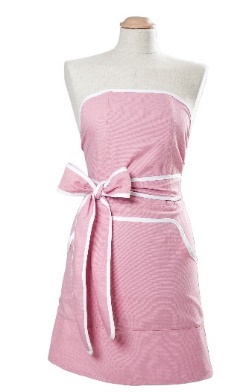 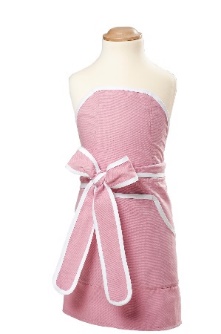 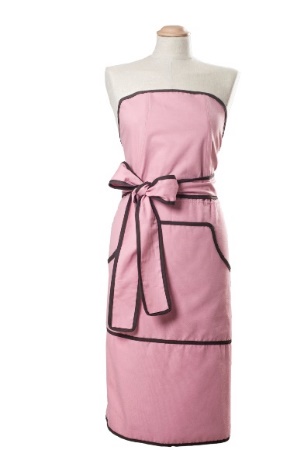 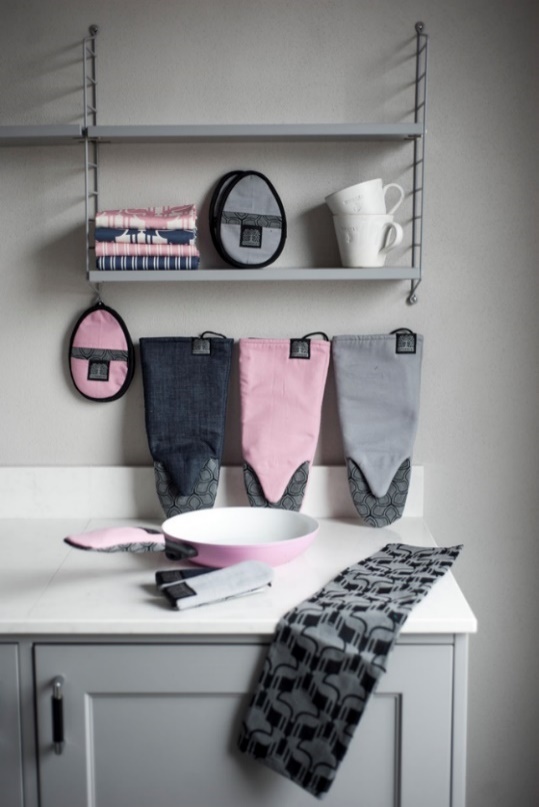 Den praktiska grythandsken, handtagssyddet och 
mikrogreppen med antihalktryck som ingår i 
Smart-serien har även de fått en uppdaterad färgskala 
i rosa, denim och grått.Samtliga produkterna finns att köpa i företagets web 
shop samt hos butiker som anges på hemsidan 
Fullsortiment och service på Nyttadesigns produkter i 
Stockholm har Lauras organica på Rutger 
Fuchsgatan 5, T-Skanstull.Formgivning Josephine Drakenberg och Eva Lundkvist. 
            Nyttadesign bildades 2007 av Eva Lundkvist och Josephine Drakenberg. Grundpelarna för produktutveckling och formgivning är miljötänkande och inkluderande design. Serien Smart baseras på Josephine Drakenbergs magisterexamensarbete vid Konstfack 2005, morgondagens hjälpmedel.
Vår affärsidé är att erbjuda produkter i material från långsiktigt hållbara råvarukällor i syfte att öka människors välbefinnande. Bra för människor och bra för naturen enkelt uttryckt.